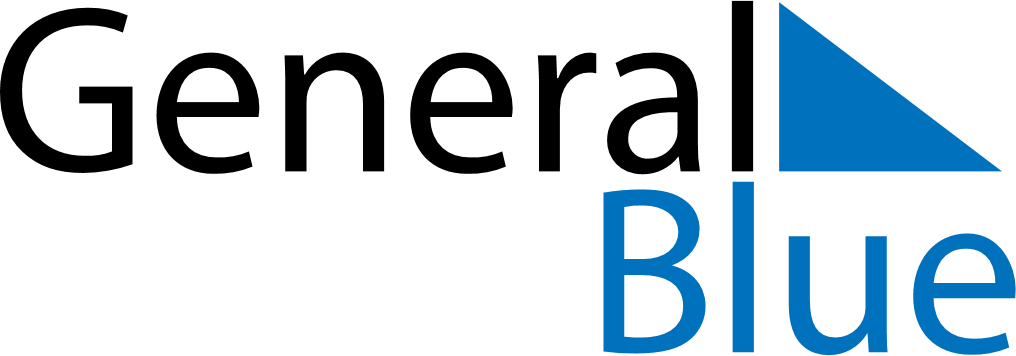 February 2022February 2022February 2022LiechtensteinLiechtensteinSundayMondayTuesdayWednesdayThursdayFridaySaturday12345Candlemas678910111213141516171819202122232425262728